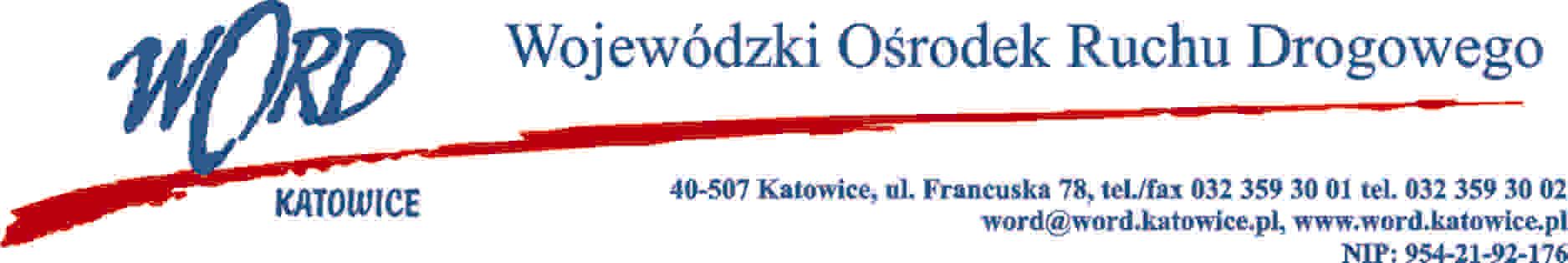 D.RK.110.11.2023.AK							Katowice, 03.03.2023 r. OGŁOSZENIE O NABORZE NA STANOWISKO SPRZĄTACZKI W WOJEWÓDZKIM OŚRODKU RUCHU DROGOWEGO W KATOWICACHWojewódzki Ośrodek Ruchu Drogowego w Katowicach z siedzibą ul. Francuska 78, ogłasza nabór na stanowisko sprzątaczki.Szczegóły naboru:Stanowisko: Sprzątaczka.Miejsce wykonywania pracy: Wojewódzki Ośrodek Ruchu Drogowego w Katowicach, 
ul. Francuska 78.Wymiar czasu pracy: pełny etat.Podstawa zatrudnienia: umowa o pracę.Wymagania niezbędne:Wykształcenie co najmniej zawodowe.Stan zdrowia umożliwiający pracę na stanowisku sprzątaczki.Umiejętność dobrej organizacji pracy.Odpowiedzialność za powierzone mienie.Sumienność i zaangażowanie w wykonywaniu obowiązków.Wymagania dodatkowe:Mile widziane doświadczenie na podobnym stanowisku.Umiejętność pracy w zespole.Zakres wykonywanych zadań:Codzienne sprzątanie pomieszczeń biurowych, gospodarczych, pomieszczeń sanitarno
-higienicznych, sal egzaminacyjnych, kuchni oraz korytarza.Sprzątanie pomieszczeń po pracach remontowych.Okresowe czynności porządkowe, w tym: mycie okien, rozmrażanie lodówki i mycie mikrofalówki – w miarę potrzeb.Właściwe przechowywanie i dbanie o powierzony sprzęt do utrzymania czystości.Utrzymanie w należytym porządku terenów wokół budynku (chodniki, tereny zielone)Zakres odpowiedzialności:Terminowe i zgodne z prawem wykonywanie zadań określonych w zakresie obowiązków.Przestrzeganie przepisów BHP w miejscu pracy. Przestrzeganie przepisów prawa, zarządzeń Dyrektora WORD Katowice 
i obowiązujących procedur w WORD Katowice.Zakres czynności zostanie szczegółowo określony przez bezpośredniego przełożonego.Wymagane dokumenty:Curriculum Vitae.List motywacyjny.Kserokopie dokumentów potwierdzających posiadane wykształcenie.W przypadku, gdy kandydatem jest osoba niepełnosprawna i zamierza korzystać 
z uprawnień, należy dołączyć orzeczenie o stopniu niepełnosprawności.Podpisana zgoda na przetwarzanie danych osobowych (załącznik nr 1).Kwestionariusz dla osoby ubiegającej się o zatrudnienie (załącznik nr 2).Wszystkie dokumenty aplikacyjne powinny być własnoręcznie podpisane przez kandydata.Termin i miejsce składania dokumentów:Dokumenty aplikacyjne należy składać osobiście lub za pośrednictwem poczty 
w sekretariacie Wojewódzkiego Ośrodka Ruchu Drogowego, ul. Francuska 78, 40-507 Katowice.Dokumenty aplikacyjne powinny być złożone w zaklejonej, podpisanej 
i nieprzezroczystej kopercie z dopiskiem „Dokumenty aplikacyjne na stanowisko specjalisty ds. zamówień publicznych.Termin składania ofert upływa z dniem 13.03.2023 r. godz. 15:00Oferty niekompletne lub otrzymane po terminie nie będą rozpatrywane.Pozostałe informacje:Rozpatrzenie ofert nastąpi przez powołaną Komisję Rekrutacyjną.Informacja o terminie rozmowy kwalifikacyjnej z wybranymi kandydatami zostanie przekazana telefonicznie.Rozmowa kwalifikacyjna zostanie przeprowadzona przez Dyrektora WORD oraz Przewodniczącego Komisji Rekrutacyjnej.Ostateczną decyzję o wyborze i zatrudnieniu kandydata podejmuje Dyrektor.Informacja o wynikach naboru zostanie upowszechniona na BIP oraz stronie internetowej WORD po zawarciu umowy o pracę z wybranym kandydatem.………………………………………………………                       (podpis Dyrektora)